Publicado en Madrid el 28/05/2024 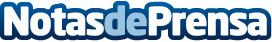 Educación y Pedagogía, Enfermería y ADE, son las carreras más requeridas en las ofertas de empleoSegún el análisis de las titulaciones con mayores salidas profesionales, que se engloba dentro del Informe Infoempleo Adecco 2023: Oferta y demanda de empleo en EspañaDatos de contacto:Pablo ParrillaTrescom691 57 42 17Nota de prensa publicada en: https://www.notasdeprensa.es/educacion-y-pedagogia-enfermeria-y-ade-son-las Categorias: Nacional Educación Madrid País Vasco Navarra La Rioja Recursos humanos Formación profesional Universidades http://www.notasdeprensa.es